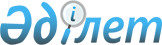 2020-2022 жылдарға арналған Тереңөзек кентінің бюджеті туралыҚызылорда облысы Сырдария аудандық мәслихатының 2019 жылғы 27 желтоқсандағы № 371 шешімі. Қызылорда облысының Әділет департаментінде 2019 жылғы 30 желтоқсанда № 7083 болып тіркелді.
      "Қазақстан Республикасының Бюджет кодексi" Қазақстан Республикасының 2008 жылғы 4 желтоқсандағы Кодексiнің 75-бабының 2-тармағына, "Қазақстан Республикасындағы жергiлiктi мемлекеттiк басқару және өзiн-өзi басқару туралы" Қазақстан Республикасының 2001 жылғы 23 қаңтардағы Заңының 6-бабының 2-7 тармағына сәйкес Сырдария аудандық мәслихаты ШЕШІМ ҚАБЫЛДАДЫ:
      1. 2020-2022 жылдарға арналған Тереңөзек кентінің бюджеті тиісінше 1, 2, 3-қосымшаларға сәйкес, оның ішінде 2020 жылға мынадай көлемдерде бекітілсін:
      1) кірістер – 769445 мың теңге, оның ішінде:
      салықтық түсімдер – 16880 мың теңге;
      салықтық емес түсімдер – 4842 мың теңге;
      трансферттер түсімдері – 747723 мың теңге;
      2) шығындар – 776083 мың теңге;
      3) таза бюджеттік кредиттеу – 0; 
      бюджеттік кредиттер – 0;
      бюджеттік кредиттерді өтеу – 0;
      4) қаржы активтерімен жасалатын операциялар бойынша сальдо – 0; 
      қаржы активтерін сатып алу – 0;
      мемлекеттің қаржы активтерін сатудан түсетін түсімдер - 0;
      5) бюджет тапшылығы (профициті) – - 6638 мың теңге;
      6) бюджет тапшылығын қаржыландыру (профицитті пайдалану) – 6638 мың теңге;
      қарыздар түсімі – 0;
      қарыздарды өтеу – 0;
      бюджет қаражаттарының пайдаланылатын қалдықтары – 6638 мың теңге.
      Ескерту. 1-тармақ жаңа редакцияда - Қызылорда облысы Сырдария аудандық мәслихатының 16.09.2020 № 428 шешімімен (01.01.2020 бастап қолданысқа енгізіледі).


      2. Осы шешім 2020 жылғы 1 қаңтардан бастап қолданысқа енгізіледі және ресми жариялануға жатады. Тереңөзек кентінің 2020 жылға арналған бюджеті
      Ескерту. 1-тармақ жаңа редакцияда - Қызылорда облысы Сырдария аудандық мәслихатының 16.09.2020 № 428 шешімімен (01.01.2020 бастап қолданысқа енгізіледі). Тереңөзек кентінің 2021 жылға арналған бюджеті Тереңөзек кентінің 2022 жылға арналған бюджеті
					© 2012. Қазақстан Республикасы Әділет министрлігінің «Қазақстан Республикасының Заңнама және құқықтық ақпарат институты» ШЖҚ РМК
				
      Сырдария аудандық мәслихатысессиясының төрағасы

З. Жаманкулов

      Сырдария аудандықмәслихат хатшысы

Е. Әжікенов
Сырдария аудандық мәслихатының2019 жылғы 27 желтоқсандағы№ 371 шешіміне 1-қосымша
Санаты 
Санаты 
Санаты 
Санаты 
Сомасы, мың теңге
Сыныбы 
Сыныбы 
Сыныбы 
Сомасы, мың теңге
Кіші сыныбы 
Кіші сыныбы 
Сомасы, мың теңге
Атауы
Сомасы, мың теңге
1. КІРІСТЕР 
769445
1
Салықтық түсімдер
16880
01
Табыс салығы
6049
2
Жеке табыс салығы
6049
04
Меншікке салынатын салықтар
10771
1
Мүлікке салынатын салықтар
81
3
Жер салығы
1793
4
Көлік кұралдарына салынатын салық
8897
05
Тауарларға, жұмыстарға және қызметтерге салынатын iшкi салықтар 
60
4
Кәсiпкерлiк және кәсiби қызметтi жүргiзгенi үшiн алынатын алымдар
60
2
Салықтық емес түсiмдер
4842
01
Мемлекеттік меншіктен түсетін кірістер
4837
5
Мемлекет меншігіндегі мүлікті жалға беруден түсетін кірістер
4837
06
Басқа да салықтық емес түсімдер
5
1
Басқа да салықтық емес түсімдер
5
4
Трансферттер түсімі
747723
02
Мемлекеттiк басқарудың жоғары тұрған органдарынан түсетiн трансферттер
747723
3
Аудандардың (облыстық маңызы бар қаланың) бюджетінен трансферттер
747723
Функционалдық топ 
Функционалдық топ 
Функционалдық топ 
Функционалдық топ 
Бюджеттік бағдарламалардың әкiмшiсi
Бюджеттік бағдарламалардың әкiмшiсi
Бюджеттік бағдарламалардың әкiмшiсi
Бағдарлама
Бағдарлама
Атауы
2. ШЫҒЫНДАР
776083
01
Жалпы сипаттағы мемлекеттiк қызметтер
137813,9
124
Аудандық маңызы бар қала, ауыл, кент, ауылдық округ әкімінің аппараты
137813,9
001
Аудандық маңызы бар қала, ауыл, кент, ауылдық округ әкімінің қызметін қамтамасыз ету жөніндегі қызметтер
129190,9
022
Мемлекеттік органның күрделі шығындары
1696,7
032
Ведомстволық бағыныстағы мемлекеттік мекемелер мен ұйымдардың күрделі шығыстары
6926,3
04
Бiлiм беру
254644,4
124
Аудандық маңызы бар қала, ауыл, кент, ауылдық округ әкімінің аппараты
254644,4
004
Мектепке дейінгі тәрбиелеу және оқыту және мектепке дейінгі тәрбиелеу және оқыту ұйымдарында медициналық қызмет көрсетуді ұйымдастыру
228904,4
041
Мектепке дейінгі білім беру ұйымдарында мемлекеттік білім беру тапсырысын іске асыруға
24240
005
Ауылдық жерлерде оқушыларды жақын жердегі мектепке дейін тегін алып баруды және одан алып қайтуды ұйымдастыру
1500
06
Әлеуметтiк көмек және әлеуметтiк қамсыздандыру
42264
124
Аудандық маңызы бар қала, ауыл, кент, ауылдық округ әкімінің аппараты
42264
003
Мұқтаж азаматтарға үйде әлеуметтік көмек көрсету
42264
07
Тұрғын үй - коммуналдық шаруашылық
275252,5
124
Аудандық маңызы бар қала, ауыл, кент, ауылдық округ әкімінің аппараты
275252,5
008
Елді мекендердегі көшелерді жарықтандыру
63385,3
009
Елді мекендердің санитариясын қамтамасыз ету
50295
010
Жерлеу орындарын ұстау және туыстары жоқ адамдарды жерлеу
7272,8
011
Елді мекендерді абаттандыру мен көгалдандыру
154299,4
08
Мәдениет, спорт, туризм және ақпараттық кеңістiк
44570,4
124
Аудандық маңызы бар қала, ауыл, кент, ауылдық округ әкімінің аппараты
44570,4
006
Жергілікті деңгейде мәдени-демалыс жұмысын қолдау
44370,4
028
Жергілікті деңгейде дене шынықтыру-сауықтыру және спорттық іс-шараларды өткізу
200
09
Көлiк және коммуникация
19427,8
124
Аудандық маңызы бар қала, ауыл, кент, ауылдық округ әкімінің аппараты
19427,8
013
Аудандық маңызы бар қалаларда, ауылдарда, кенттерде, ауылдық округтерде автомобиль жолдарының жұмыс істеуін қамтамасыз ету
19427,8
15
Трансферттер
2110
124
Аудандық маңызы бар қала, ауыл, кент, ауылдық округ әкімінің аппараты
2110
051
Заңнаманы өзгертуге байланысты жоғары тұрған бюджеттің шығындарын өтеуге төменгі тұрған бюджеттен ағымдағы нысаналы трансферттер
2110
3. Таза бюджеттік кредиттеу
0
Бюджеттік кредиттер
0
Бюджеттік кредиттерді өтеу
0
4. Қаржы активтерімен операциялар бойынша сальдо
0
Қаржы активтерін сатып алу
0
Мемлекеттің қаржы активтерін сатудан түсетін түсімдер
0
5. Бюджет тапшылығы (профициті)
-6638
6. Бюджет тапшылығын қаржыландыру (профицитін пайдалану)
6638
Қарыздар түсімі
0
Қарыздарды өтеу
0
8
Бюджет қаражаттарының пайдаланылатын қалдықтары
6638
01
Бюджет қаражаты қалдықтары
6638
1
Бюджет қаражатының бос қалдықтары
6638Сырдария аудандық мәслихатының
2019 жылғы 27 желтоқсаны
№ 371 шешіміне 2-қосымша
Санаты 
Санаты 
Санаты 
Санаты 
Сомасы, мың теңге
Сыныбы 
Сыныбы 
Сыныбы 
Сомасы, мың теңге
Кіші сыныбы 
Кіші сыныбы 
Сомасы, мың теңге
Атауы
Сомасы, мың теңге
1. КІРІСТЕР 
734716
1
Салықтық түсімдер
11264
04
Меншікке салынатын салықтар
11202
1
Мүлікке салынатын салықтар
84
3
Жер салығы
1865
4
Көлік кұралдарына салынатын салық
9253
2
Салықтық емес түсімдер
62
01
Мемлекеттік меншіктен түсетін кірістер
62
5
Мемлекет меншігіндегі мүлікті жалға беруден түсетін кірістер
5030
4
Трансферттер түсімі
718421
02
Мемлекеттiк басқарудың жоғары тұрған органдарынан түсетiн трансферттер
718421
3
Аудандардың (облыстық маңызы бар қаланың) бюджетінен трансферттер
718421
Функционалдық топ
Функционалдық топ
Функционалдық топ
Функционалдық топ
Бюджеттік бағдарламалардың әкiмшiсi
Бюджеттік бағдарламалардың әкiмшiсi
Бюджеттік бағдарламалардың әкiмшiсi
Бағдарлама
Бағдарлама
Атауы
2. ШЫҒЫНДАР
734716
01
Жалпы сипаттағы мемлекеттiк қызметтер
135339
124
Аудандық маңызы бар қала, ауыл, кент, ауылдық округ әкімінің аппараты
135339
001
Аудандық маңызы бар қала, ауыл, кент, ауылдық округ әкімінің қызметін қамтамасыз ету жөніндегі қызметтер
129615
022
Мемлекеттік органның күрделі шығыстары
1182
032
Ведомстволық бағыныстағы мемлекеттік ұйымдар мен кәсіпорындардың күрделі шығыстары
4541
04
Бiлiм беру
251019
124
Аудандық маңызы бар қала, ауыл, кент, ауылдық округ әкімінің аппараты
251019
004
Мектепке дейінгі тәрбиелеу және оқыту және мектепке дейінгі тәрбиелеу және оқыту ұйымдарында медициналық қызмет көрсетуді ұйымдастыру
224249
041
Мектепке дейінгі білім беру ұйымдарында мемлекеттік білім беру тапсырысын іске асыруға
25210
005
Ауылдық жерлерде оқушыларды жақын жердегі мектепке дейін тегін алып баруды және одан алып қайтуды ұйымдастыру
1560
06
Әлеуметтiк көмек және әлеуметтiк қамсыздандыру
50923
124
Аудандық маңызы бар қала, ауыл, кент, ауылдық округ әкімінің аппараты
50923
003
Мұқтаж азаматтарға үйде әлеуметтік көмек көрсету
50923
07
Тұрғын үй - коммуналдық шаруашылық
226172
124
Аудандық маңызы бар қала, ауыл, кент, ауылдық округ әкімінің аппараты
226172
008
Елді мекендердегі көшелерді жарықтандыру
60936
009
Елді мекендердің санитариясын қамтамасыз ету
52307
010
Жерлеу орындарын ұстау және туыстары жоқ адамдарды жерлеу
7639
011
Елді мекендерді абаттандыру мен көгалдандыру
105291
08
Мәдениет, спорт, туризм және ақпараттық кеңістiк
47233
124
Аудандық маңызы бар қала, ауыл, кент, ауылдық округ әкімінің аппараты
47233
006
Жергілікті деңгейде мәдени-демалыс жұмысын қолдау
47025
028
Жергілікті деңгейде дене шынықтыру-сауықтыру және спорттық іс-шараларды өткізу
208
12
Көлiк және коммуникация
24030
124
Аудандық маңызы бар қала, ауыл, кент, ауылдық округ әкімінің аппараты
24030
013
Аудандық маңызы бар қалаларда, ауылдарда, кенттерде, ауылдық округтерде автомобиль жолдарының жұмыс істеуін қамтамасыз ету
24030
3. Таза бюджеттік кредиттеу
0
Бюджеттік кредиттер
0
Бюджеттік кредиттерді өтеу
0
Мемлекеттік бюджеттен берілген бюджеттік кредиттерді өтеу
0
4. Қаржы активтерімен операциялар бойынша сальдо
0
Қаржы активтерін сатып алу
0
Мемлекеттің қаржы активтерін сатудан түсетін түсімдер
0
5. Бюджет тапшылығы (профициті)
0
6. Бюджет тапшылығын қаржыландыру (профицитін пайдалану)
0Сырдария аудандық мәслихатының
2019 жылғы 27 желтоқсаны
№ 371 шешіміне 3-қосымша
Санаты
Санаты
Санаты
Санаты
Сомасы, мың теңге
Сыныбы
Сыныбы
Сыныбы
Сомасы, мың теңге
Кіші сыныбы
Кіші сыныбы
Сомасы, мың теңге
Атауы
Сомасы, мың теңге
1. КІРІСТЕР 
764104
1
Салықтық түсімдер
11715
04
Меншікке салынатын салықтар
11650
1
Мүлікке салынатын салықтар
88
3
Жер салығы
1939
4
Көлік кұралдарына салынатын салық
9623
2
Салықтық емес түсімдер
65
01
Мемлекеттік меншіктен түсетін кірістер
65
5
Мемлекет меншігіндегі мүлікті жалға беруден түсетін кірістер
5232
4
Трансферттер түсімі
747158
02
Мемлекеттiк басқарудың жоғары тұрған органдарынан түсетiн трансферттер
747158
3
Аудандардың (облыстық маңызы бар қаланың) бюджетінен трансферттер
747158
Функционалдық топ 
Функционалдық топ 
Функционалдық топ 
Функционалдық топ 
Бюджеттік бағдарламалардың әкiмшiсi
Бюджеттік бағдарламалардың әкiмшiсi
Бюджеттік бағдарламалардың әкiмшiсi
Бағдарлама
Бағдарлама
Атауы
2. ШЫҒЫНДАР
764104
01
Жалпы сипаттағы мемлекеттiк қызметтер
140753
124
Аудандық маңызы бар қала, ауыл, кент, ауылдық округ әкімінің аппараты
140753
001
Аудандық маңызы бар қала, ауыл, кент, ауылдық округ әкімінің қызметін қамтамасыз ету жөніндегі қызметтер
134800
022
Мемлекеттік органның күрделі шығыстары
1230
032
Ведомстволық бағыныстағы мемлекеттік ұйымдар мен кәсіпорындардың күрделі шығыстары
4723
04
Бiлiм беру
261060
124
Аудандық маңызы бар қала, ауыл, кент, ауылдық округ әкімінің аппараты
261060
004
Мектепке дейінгі тәрбиелеу және оқыту және мектепке дейінгі тәрбиелеу және оқыту ұйымдарында медициналық қызмет көрсетуді ұйымдастыру
233219
041
Мектепке дейінгі білім беру ұйымдарында мемлекеттік білім беру тапсырысын іске асыруға
26218
005
Ауылдық жерлерде оқушыларды жақын жердегі мектепке дейін тегін алып баруды және одан алып қайтуды ұйымдастыру
1622
06
Әлеуметтiк көмек және әлеуметтiк қамсыздандыру
52959
124
Аудандық маңызы бар қала, ауыл, кент, ауылдық округ әкімінің аппараты
52959
003
Мұқтаж азаматтарға үйде әлеуметтік көмек көрсету
52959
07
Тұрғын үй - коммуналдық шаруашылық
235219
124
Аудандық маңызы бар қала, ауыл, кент, ауылдық округ әкімінің аппараты
235219
008
Елді мекендердегі көшелерді жарықтандыру
63373
009
Елді мекендердің санитариясын қамтамасыз ету
54399
010
Жерлеу орындарын ұстау және туыстары жоқ адамдарды жерлеу
7944
011
Елді мекендерді абаттандыру мен көгалдандыру
109502
08
Мәдениет, спорт, туризм және ақпараттық кеңістiк
49122
124
Аудандық маңызы бар қала, ауыл, кент, ауылдық округ әкімінің аппараты
49122
006
Жергілікті деңгейде мәдени-демалыс жұмысын қолдау
48906
028
Жергілікті деңгейде дене шынықтыру-сауықтыру және спорттық іс-шараларды өткізу
216
12
Көлiк және коммуникация
24991
124
Аудандық маңызы бар қала, ауыл, кент, ауылдық округ әкімінің аппараты
24991
013
Аудандық маңызы бар қалаларда, ауылдарда, кенттерде, ауылдық округтерде автомобиль жолдарының жұмыс істеуін қамтамасыз ету
24991
3. Таза бюджеттік кредиттеу
0
Бюджеттік кредиттер
0
Бюджеттік кредиттерді өтеу
0
Мемлекеттік бюджеттен берілген бюджеттік кредиттерді өтеу
0
4. Қаржы активтерімен операциялар бойынша сальдо
0
Қаржы активтерін сатып алу
0
Мемлекеттің қаржы активтерін сатудан түсетін түсімдер
0
5. Бюджет тапшылығы (профициті)
0
6. Бюджет тапшылығын қаржыландыру (профицитін пайдалану)
0